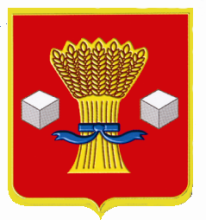 АдминистрацияСветлоярского муниципального района Волгоградской областиПОСТАНОВЛЕНИЕот   23.03. 2021                  № 455	В связи с изменением кадрового состава органов местного самоуправления, руководителей муниципальных учреждений Светлоярского муниципального района Волгоградской области, руководствуясь Уставом Светлоярского муниципального района Волгоградской области,п о с т а н о в л я ю:	1. Внести в состав межведомственной комиссии по организации отдыха, оздоровления и занятости детей Светлоярского муниципального района Волгоградской области, утвержденный постановлением администрации Светлоярского муниципального района Волгоградской области от 25.02.2019 № 322 «Об организации работы районной межведомственной комиссии по организации отдыха, оздоровления и занятости детей Светлоярского муниципального района Волгоградской области», следующие изменения:	1.1. Состав районной межведомственной комиссии по организации отдыха, оздоровления и занятости детей Светлоярского муниципального района Волгоградской области изложить в новой редакции согласно приложению.2. Контроль исполнения настоящего постановления возложить на заместителя главы Светлоярского муниципального района Волгоградской области Ряскину Т.А.Глава муниципального района                                                            Т.В.РаспутинаСавельева Т.А.                                                              СОСТАВрайонной межведомственной комиссии по организации отдыха, оздоровления и занятости детей Светлоярского муниципального района Волгоградской областиУправляющий делами                                                                         Л.Н.Шершнева                                          О внесении изменений в состав межведомственной комиссии по организации отдыха, оздоровления и занятости детей Светлоярского муниципального района Волгоградской области от 25.02.2019 № 322 «Об организации работы районной межведомственной комиссии по организации отдыха, оздоровления и занятости детей Светлоярского муниципального района Волгоградской области»Приложениек постановлению администрации Светлоярского муниципального района от «23» 03.  2021 №455РяскинаТатьяна Анатольевна-заместитель главы Светлоярского муниципального района Волгоградской области, председатель межведомственной комиссии;НефёдоваТатьяна Анатольевна-начальник отдела образования, опеки 
и попечительства администрации Светлоярского муниципального района Волгоградской области, заместитель председателя межведомственной комиссии;СавельеваТатьяна АлександровнаЧлены комиссии:ПодхватилинаОльга ИвановнаКумсковаЕлена АнатольевнаСергееваНаталья ЮрьевнаАлифиренко  Екатерина Юрьевна---   -    -главный специалист отдела образования, опеки 
и попечительства администрации Светлоярского муниципального района Волгоградской области, секретарь  межведомственной комиссии;заместитель главы Светлоярского  муниципально- го района Волгоградской области;начальник отдела по делам молодежи, культуре, спорту и туризму администрации Светлоярского муниципального района Волгоградской области;ответственный секретарь комиссии по делам несовершеннолетних и защите их прав Светлояр-ского муниципального района Волгоградской области;главный специалист сектора по делам семьи государственного казенного учреждения «Центр социальной защиты населения по Светлоярскому району» (по согласованию);Ковылин Дмитрий Сергеевич-начальник Светлоярской пожарно-спасательной части 4 отряда федеральной противопожарной службы по Волгоградской области (по согласованию);Коротков                            Никита Андреевич-директор муниципального автономного образовательного учреждения дополнительного образования «Светлоярская детско- юношеская спортивная школа»   Светлоярского муниципального района Волгогорадской области (по согласованию);Крюков Роман Владимирович-заместитель начальника полиции по охране общественного порядка отдела Министерства внутренних дел Российской Федерации по Светлоярскому району Волгоградской области (по согласованию);НикитенкоОксана Александровна-ведущий специалист - эксперт отдела надзора 
по гигиене детей и подростков Управления Федеральной службы по надзору в сфере защиты прав потребителей и благополучия человека 
по Волгоградской области (по согласованию);ТриголосМаргарита Рушановна-директор муниципального бюджетного учреждения Детского оздоровительного лагеря «Чайка» Светлоярского муниципального района Волгоградской области, председатель координационного совета профессиональных союзов Светлоярского муниципального района (по согласованию);Маринина Светлана Викторовна-директор государственного казенного учреждения Волгоградской области Центр занятости населения Светлоярского района 
(по согласованию);РысухинаНаталья Анатольевна-главный врач государственного бюджетного учреждения здравоохранения «Светлоярская центральная районная больница» (по согласованию).